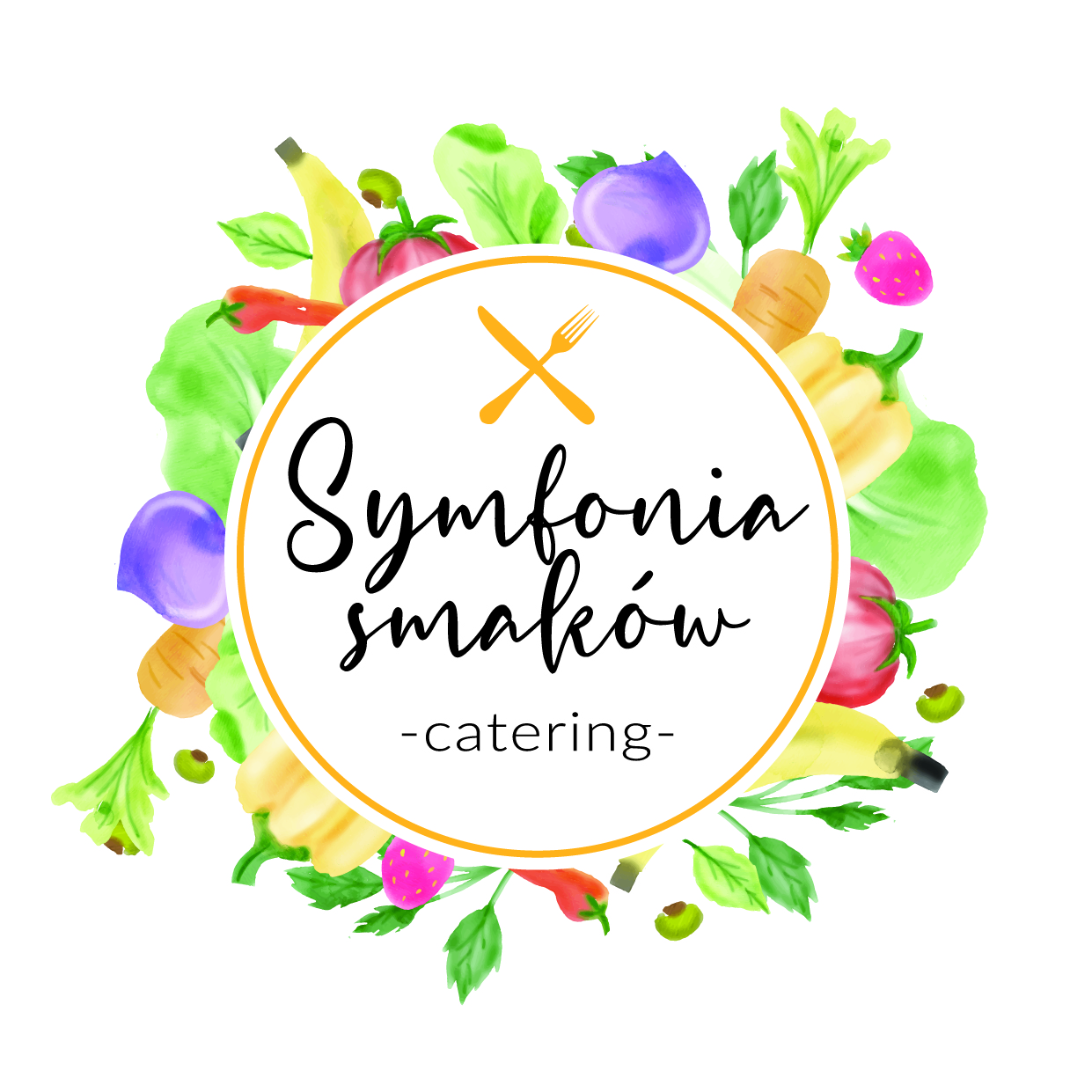 Symfonia smaków catering – www.symfonia-smakow.plJADŁOSPIS PRZEDSZKOLEJADŁOSPIS PRZEDSZKOLEJADŁOSPIS PRZEDSZKOLEDATA: 04.07.2022– 08.07.2022DATA: 04.07.2022– 08.07.2022DATA: 04.07.2022– 08.07.2022Kaloryczność ŚNIADANIE II ŚNIADANIEOBIADOBIADPoniedziałekEnergia: 1024 kcalBiałko: 38.26 gTłuszcz: 34.23 gWęglowodany ogółem: 137.81 gChleb żytni, baltonowski, graham 1, masło 7,schab pieczony, pasztet drobiowy z żurawiną  3, ogórekHerbata z owocowa bez cukruJabłko, banan, wafle kukurydzianeZupa jarzynowa z ryżem na wywarze mięsnym 1,9 Ziemniaki z poznańskim gzikiem wiosennym ze szczypiorkiem i rzodkiewką 7, woda niegazowanaPoniedziałekEnergia: 1024 kcalBiałko: 38.26 gTłuszcz: 34.23 gWęglowodany ogółem: 137.81 gB/glut: chleb bezglutenowy B/mlecz: margaryna bezmlecznaB/glut: -B/mlecz: -B/glut: -B/mlecz: -B/glut: -B/mlecz: twarożek z tofu 6WtorekEnergia: 1029 kcalBiałko: 37.89 gTłuszcz: 37.87 gWęglowodany ogółem: 129.87 gChleb żytni, baltonowski, graham 1, masło 7, serek homogenizowany biały ze szczypiorkiem 7, szynka delikatesowa z indykaHerbata z dziką różą bez cukruKoktajl leśny z kakao i płatkami jaglanymi 7Krem brokułowo-szpinakowy na wywarze warzywnym z pestkami dyni i grzankami 1,9Gulasz letni z cukinią z mięskiem wieprzowym, kasza gryczana, woda niegazowanaWtorekEnergia: 1029 kcalBiałko: 37.89 gTłuszcz: 37.87 gWęglowodany ogółem: 129.87 gB/glut: chleb bezglutenowy B/mlecz: margaryna bezmleczna, serek z tofu 6B/glut: -B/mlecz: na bazie mleka roślinnego*B/glut: grzanki b/glutenoweB/mlecz: -B/glut: -B/mlecz: -ŚrodaEnergia: 1081 kcalBiałko: 38.96 gTłuszcz: 30.72 gWęglowodany ogółem: 157.69 gChleb żytni, baltonowski, graham 1, masło 7,mozzarella 7, wędlina drobiowa, rukola, rzodkiewka, szczypiorek Herbata z lipy bez cukruKisiel owocowy ze świeżym owocem  7, biszkopcik bez cukru 1,3Zupa pomidorowa z mini makaronem na wywarze warzywnym 1,3,9 Morszczuk smażony w panierce  1,3,4, ryż parboiled, sos tzaziki z ogórkiem zielonym i cebulką 7, woda niegazowanaŚrodaEnergia: 1081 kcalBiałko: 38.96 gTłuszcz: 30.72 gWęglowodany ogółem: 157.69 gB/glut: chleb bezglutenowy B/mlecz: margaryna bezmleczna, ser mozzarella wegański 6B/glut: ciastko b/glutenowe 3B/mlecz: -B/glut: makaron b/glutenowy B/mlecz: -B/glut: panierka b/glutenowaB/mlecz: na bazie jogurtu roślinnego*CzwartekEnergia: 1066 kcalBiałko: 35.05 gTłuszcz: 40.09 gWęglowodany ogółem: 136.06 gPłatki owsiane na mleku z suszoną morelą 1,7,12 Pieczywo żytnie 1, masło 7,dżem porzeczkowy niskosłodzony 100%Herbata malinowa bez cukruMix warzywny , hummus – wyr. wł. 11Zupa koperkowa z ryżem na wywarze warzywnym 1,9Kurczak zapiekany z pomidorami, ziemniaki gotowane na parze, surówka z młodej kapusty i marchewki, woda  niegazowanaCzwartekEnergia: 1066 kcalBiałko: 35.05 gTłuszcz: 40.09 gWęglowodany ogółem: 136.06 gB/glut: chleb bezglutenowy B/mlecz: margaryna bezmleczna, -B/glut: -B/mlecz: -B/glut: -B/mlecz: -B/glut: -B/mlecz: -PiątekEnergia: 1039 kcalBiałko: 30.68 gTłuszcz: 28.35 gWęglowodany ogółem: 162.56 gChleb żytni, baltonowski, graham 1, masło 7, pasta z gotowanych jarzyn z oliwą, szynka dziadkowa Herbata z melisy bez cukruArbuz, wafel wasa żytni  1Zupa z ciecierzycą, soczewicą, ziemniakami 9Racuchy z dodatkiem mąki graham z jabłkiem i brzoskwiniami i cukrem pudrem 1,3,7, woda niegazowanaPiątekEnergia: 1039 kcalBiałko: 30.68 gTłuszcz: 28.35 gWęglowodany ogółem: 162.56 gB/glut: chleb bezglutenowy B/mlecz: margaryna bezmleczna, B/glut: wasa b/glutenowa B/mlecz: B/glut: -B/mlecz: -B/glut: -B/mlecz: na bazie mleka roślinnego*Liczbą oznaczono alergeny zgodnie z Rozporządzeniem 1169/2011 (lista alergenów zamieszczona obok) ; Zastrzega się możliwość wprowadzenia zmian do jadłospisu*Wykorzystywane mleka roślinne: kokosowe 8 / owsiane 1 / sojowe 6 /  jaglane; jogurty roślinne: sojowy 6/ kokosowy 8 ; śmietanka roślinna: sojowa 6 / ryżowa / kokosowa 8Liczbą oznaczono alergeny zgodnie z Rozporządzeniem 1169/2011 (lista alergenów zamieszczona obok) ; Zastrzega się możliwość wprowadzenia zmian do jadłospisu*Wykorzystywane mleka roślinne: kokosowe 8 / owsiane 1 / sojowe 6 /  jaglane; jogurty roślinne: sojowy 6/ kokosowy 8 ; śmietanka roślinna: sojowa 6 / ryżowa / kokosowa 8Liczbą oznaczono alergeny zgodnie z Rozporządzeniem 1169/2011 (lista alergenów zamieszczona obok) ; Zastrzega się możliwość wprowadzenia zmian do jadłospisu*Wykorzystywane mleka roślinne: kokosowe 8 / owsiane 1 / sojowe 6 /  jaglane; jogurty roślinne: sojowy 6/ kokosowy 8 ; śmietanka roślinna: sojowa 6 / ryżowa / kokosowa 8Liczbą oznaczono alergeny zgodnie z Rozporządzeniem 1169/2011 (lista alergenów zamieszczona obok) ; Zastrzega się możliwość wprowadzenia zmian do jadłospisu*Wykorzystywane mleka roślinne: kokosowe 8 / owsiane 1 / sojowe 6 /  jaglane; jogurty roślinne: sojowy 6/ kokosowy 8 ; śmietanka roślinna: sojowa 6 / ryżowa / kokosowa 8Liczbą oznaczono alergeny zgodnie z Rozporządzeniem 1169/2011 (lista alergenów zamieszczona obok) ; Zastrzega się możliwość wprowadzenia zmian do jadłospisu*Wykorzystywane mleka roślinne: kokosowe 8 / owsiane 1 / sojowe 6 /  jaglane; jogurty roślinne: sojowy 6/ kokosowy 8 ; śmietanka roślinna: sojowa 6 / ryżowa / kokosowa 8Liczbą oznaczono alergeny zgodnie z Rozporządzeniem 1169/2011 (lista alergenów zamieszczona obok) ; Zastrzega się możliwość wprowadzenia zmian do jadłospisu*Wykorzystywane mleka roślinne: kokosowe 8 / owsiane 1 / sojowe 6 /  jaglane; jogurty roślinne: sojowy 6/ kokosowy 8 ; śmietanka roślinna: sojowa 6 / ryżowa / kokosowa 8